Игровая программа «Социальные навыки», посвященный Международному Женскому дню-8марта.Целевая группа - воспитанники 13-17лет групп №3,5 Цель: формирование в сознании воспитанниц-выпускниц готовности к выпуску в самостоятельную жизньЗадачи:1.диагностировать уровни социальной компетентности воспитанниц2.в игровой форме закрепить социальные навыки: трудовые навыки, навыки социально-бытовой ориентировки, санитарно-гигиенические, навыки самообслуживания3. снизить уровень тревожности перед самостоятельной жизньюСредством формирования у воспитанников детских домов способностей к преодолению трудностей, социализации является разнообразная по содержанию и формам организации деятельность детей как в группах в самом учреждении, так и за его пределами. Основу такой деятельности составляют ситуации, когда ребенок имеет возможность выбирать, учиться обосновывать свой выбор, проверять себя и определять свои возможности, принимать самостоятельные решения, учиться легко и быстро ориентироваться в новых условиях, гибко реагировать на воздействия внешней среды, осваивать разные социальные роли. Одним из таких средств является игровая программа, организованная специалистами детского дома, в рамках программы социализации.В отличие от игровой программы, посвященного празднованию Дня Защитника Отечества, в данном мероприятии не нужна дополнительная подготовка со стороны воспитателей. Воспитанницы повторят умение делать перевязки головы, пальцев, ноги, руки с мед.сестрами детского дома.Все остальные знания, умения, навыки проверяются в игровой программе и должны быть уже сформированы.Подготовка подарков для воспитанниц-участников. Ответственные: Краева Н.А., Гвоздева Е.В.Воспитанники-участники:Группа №5 –Люба Ф., Таня П., Ксюша Т.Группа №3 –Алена П., Маша К.Группа №1 –Катя К.Мальчики-помощники, которые активно себя проявили в программе для юношей: Тихон П., Гриша П., Слава Г.Ход игровой программы:1. Общий сбор воспитанников. Сообщение о цели, общий настрой участников. 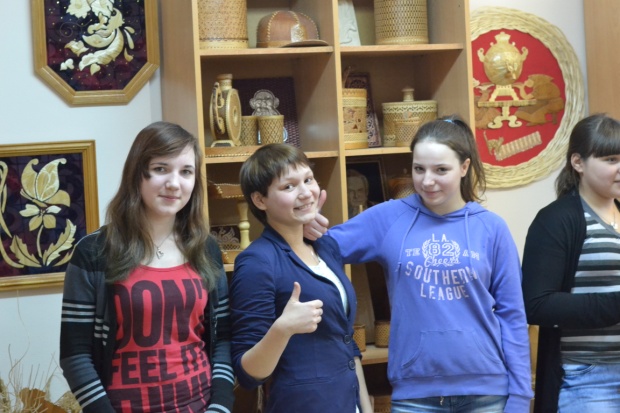 Ответственный: Гвоздева Е.М.2. Этапы квеста:I Кабинет шитья. Ответственный: Краева Н.А. Задача: проверить умение пришить пуговицуЗадание: пришить пуговицу с четырьмя дырками любым способомМатериалы: пуговица, ткань, иголка, нитка, наперсток, ножницы, спичкаХод этапа: 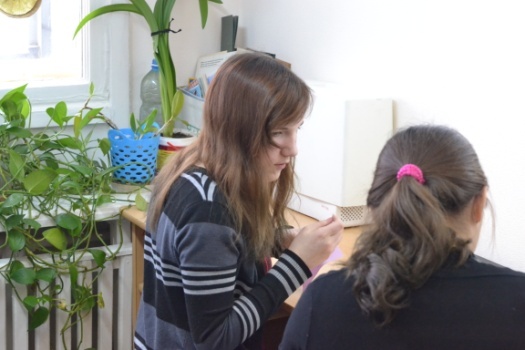 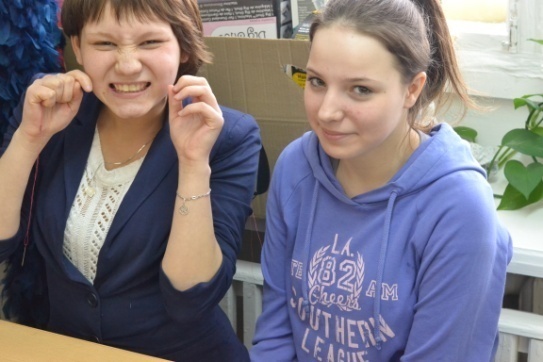 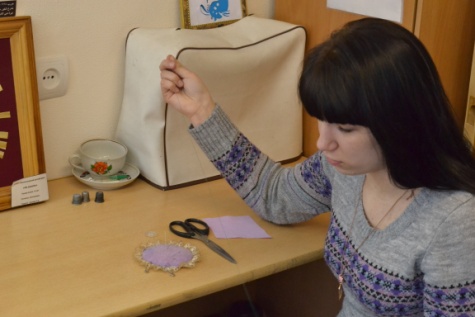 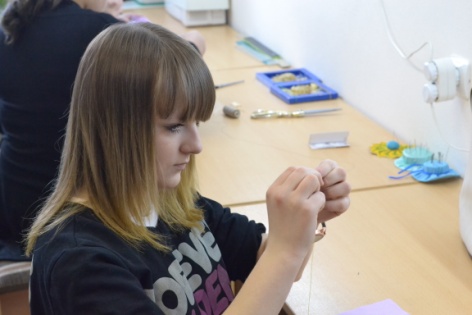 Награда за победу вручается: Марья ИскусницаII БИБЛИОТЕКА. Ответственный: Федотова С.Л. Задание: ответить на 6 вопросов на выбывание с использованием бомбочки из игры «Тик-так-бум»Ход этапа: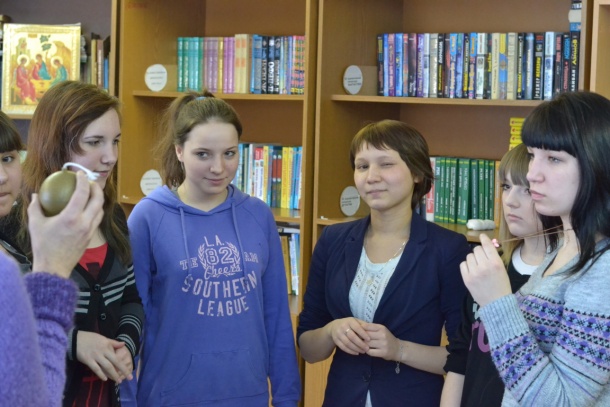 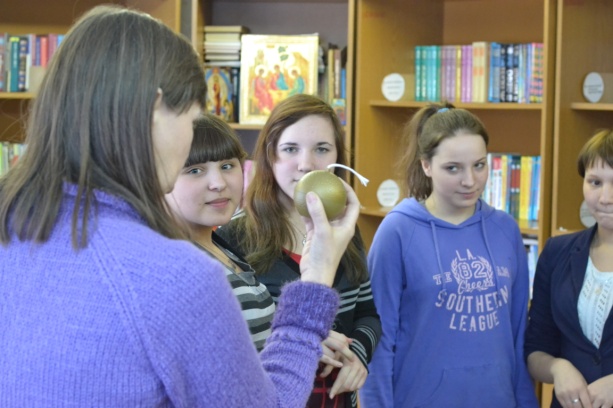 Вопросы:- Ассоциации со словами ИДЕАЛЬНЫЙ МУЖЧИНА- Ассоциации со словами ИДЕАЛЬНАЯ ЖЕНЩИНА- Ассоциация со словами МАТЬ и ДЕТЯ- Что я хочу в подарок на день рождения? (перечислить)- Что должно быть на кухне у НАСТОЯЩЕЙ ХОЗЯЙКИ?Воспитанницы по кругу передают бомбочку с таймером. На ком она взрывается, тот выходит из круга играющих.Награда за победу: Василиса ПримудраяIII МЕДИЦИНА. Ответственная: Коротцева С.В. Задача: закрепить умение делать перевязки в домашних условиях с помощью бинта и подручных материалов :- наложить повязку на голеностоп или стопу- наложить повязку на руку или палец руки- наложить повязку на головуХод этапа: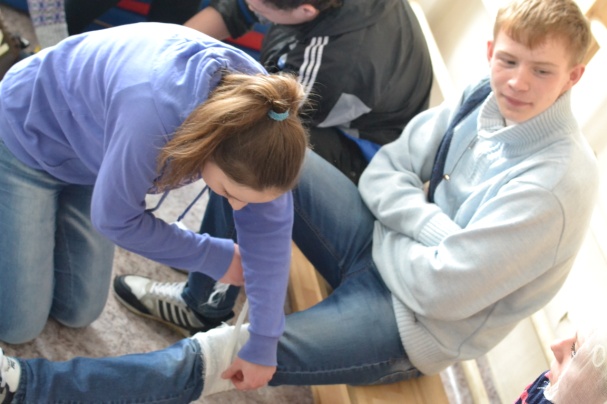 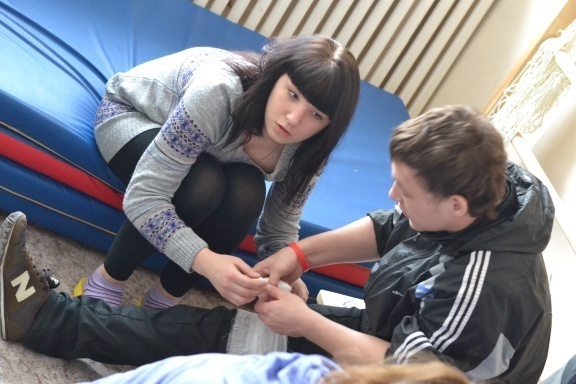 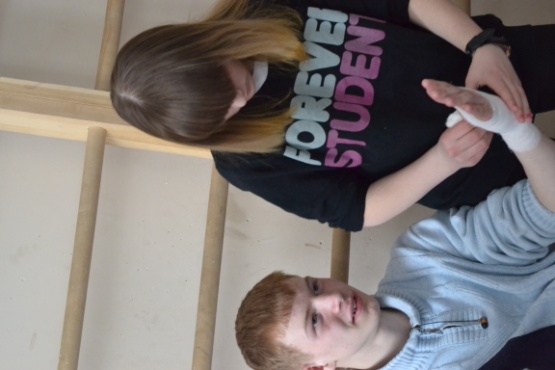 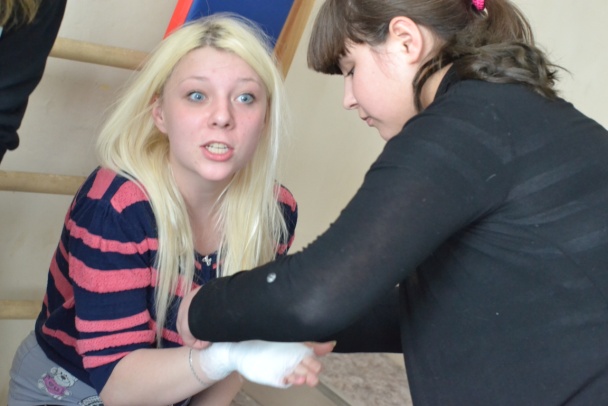 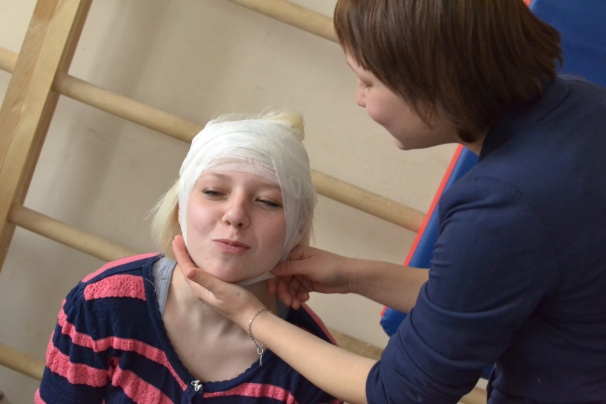 Награда за победу: Сестра МилосердияVI КУЛИНАРИЯОтветственный: Краева Н.А. Задачи:1.Проверить умения нарезки овощей, хлебобулочных изделий, колбасных изделий2. Проверить знания совместимости продуктов3. Развить творческие способности в кулинарииЗадание: из имеющихся продуктов питания приготовить бутерброды и придумать названия к ним.Ход этапа: девушкам дается набор продуктов питания- хлеб, колбаса, сыр, болгарский перец, маслины, зелень, из которых необходимо за 10 минут приготовить бутерброд и придумать для него название.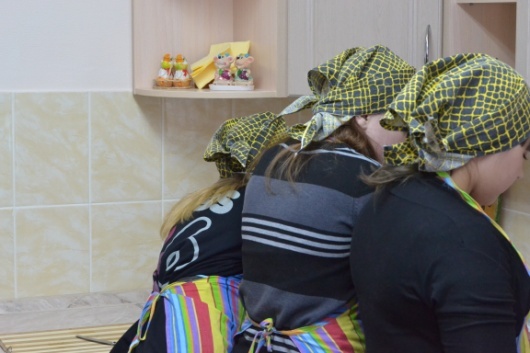 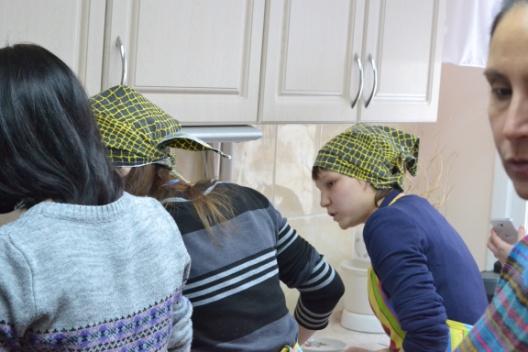 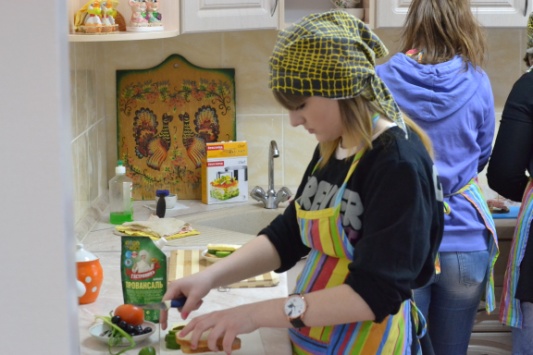 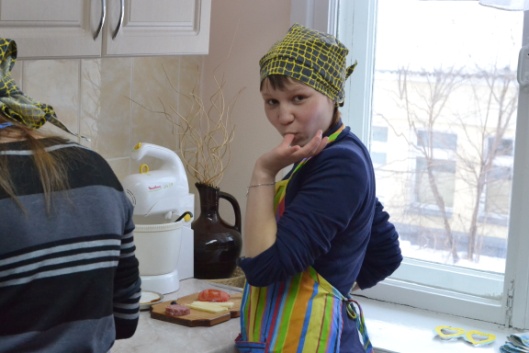 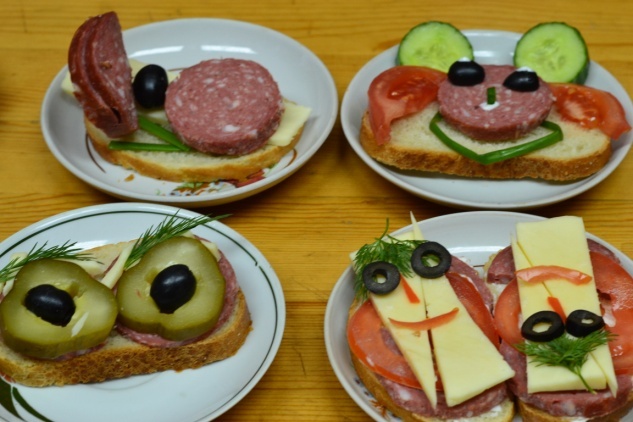 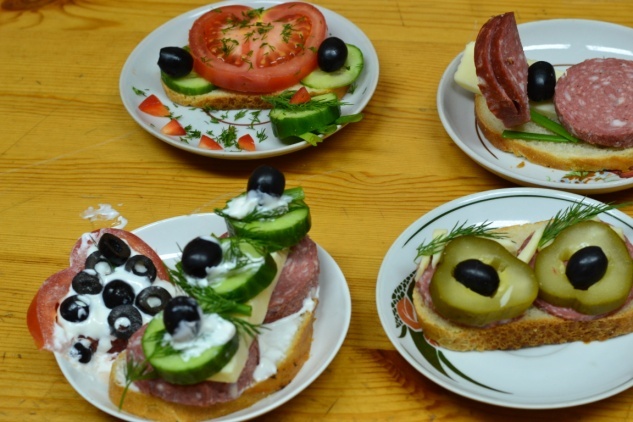 Награда за победу: Королева Кухни, Мисс КреативностьДополнительная номинация:МИСС ОБАЯНИЕ. Дается ситуация: У Вас есть одна тысяча рублей на подарок для своего молодого человека. Какой вы подарок сделаете и как его преподнесете?Девочки придумывают вариант подарка, записывают его, а потом обыгрывают. Гриша, Тихон и Слава оценивают и выбирают самый оригинальный ответ. V Подведение итогов. Накрывается праздничный стол с бутербродами, сладостями. За общим столом вручаются подарки для девушек (косметика Орифлейм и кексики с номинациями на шпажках)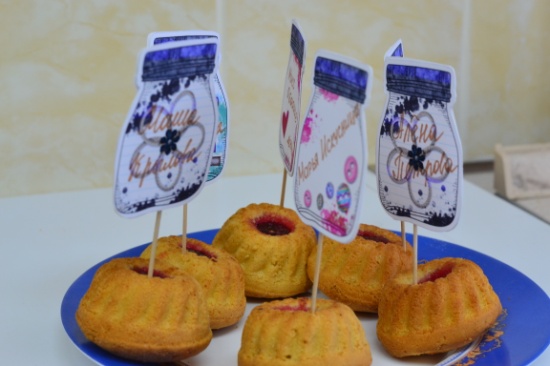 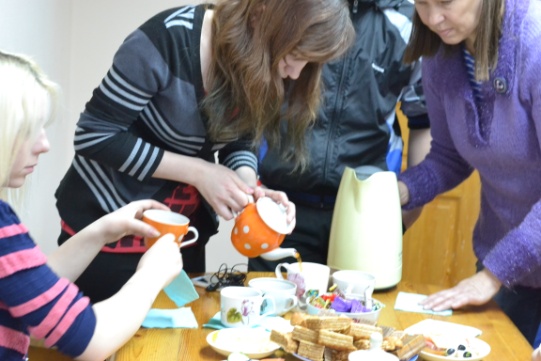 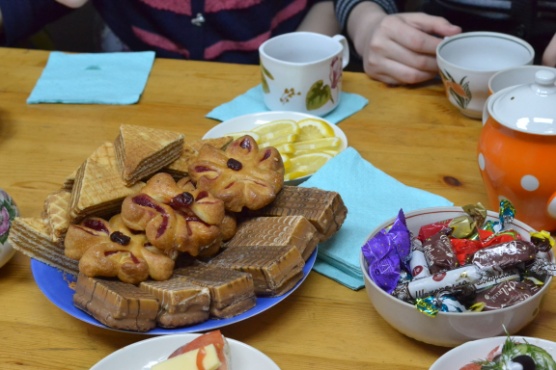 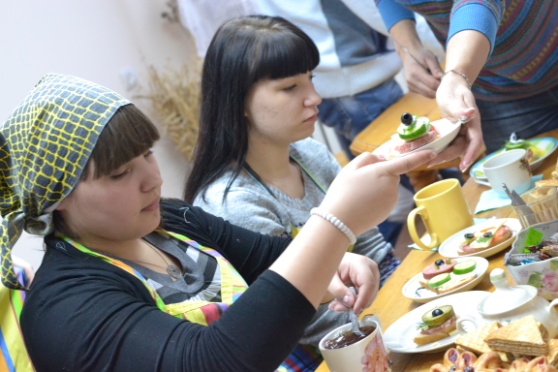 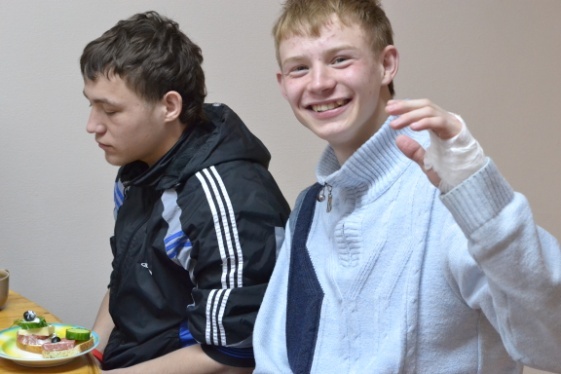 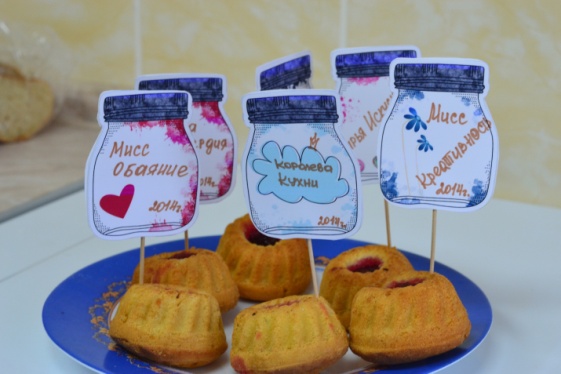 Мисс Креативность  - Мария К.Королева Кухни -  Татьяна П.Сестра Милосердия -  Екатерина К.Василиса Примудрая -  Алена П.Марья Искусница –Алена П.Мисс Обаяние –Екатерина К.